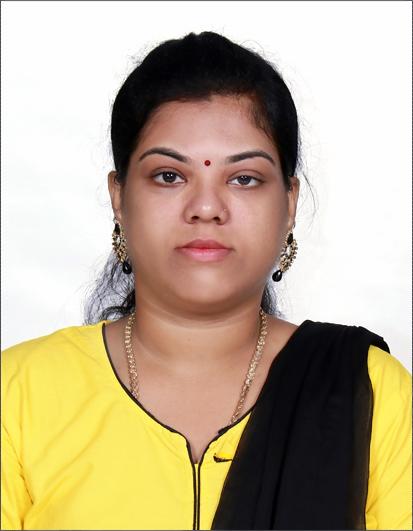                                                             RESUME Radhika                                                                           Radhika-392212@2freemail.com OBJECTIVE             To work in an organization where my skills and knowledge can be utilized in successful completion of various assignments that will eventually help realize the goals of the organization and the individual.STRENGTH Dedication and hard WorkingStrong communication and interpersonal skills  and proven ability to develop and test with a software specification.EDUCATIONAL QUALIFICATION VISA DETAILSVisit Visa period for 3 months(30 Apr 2019 to 24 Jul 2019)WORK EXPERIANCEHINDHUJA GLOBAL SOLUTIONS- Customer Relationship Officer during (22 July 2012 to 01 Aug 2013)OMEGA HEALTH CARE – AR Associate - AR caller during (18 March 2015 to 01 oct 2015)SOFTWARE PROFICIENCYPackages                      :   Ms Word, Ms PowerpointLanguages                   :   .Net, C,C++,VbDatabases                    :   Ms Access,Oracle,Oracle 10g, Sql PlusTools                           :   Web Page Designing(Html)Courses Done              :  Diplamo In Computer Applications, Oracle, Oracle 10g,.NetOperating Systems      :  Ms Windows98,2000,Xp,7 AREA OF INTERESTSoftware FieldWeb Designing,Administrative JobsHowever, I am willing to work in any challenging fieldCO-CURRICULAR ACTIVITIES:Industrial visit (Infosys Company at Shollinganallur).PERSONAL HOBBIES:DrawingLearning New ThingsBrowsingReading BooksPERSONAL PROFILE               Date of Birth             : 25-sep- 1988               Gender                      : Female               Marital Status           : Married               Nationality                : Indian               Languages known    : English,Tamil                                 			 EDUCATIONALQUALIFICATIONINSTITUTIONYEAR OF PASSINGPERCENTAGESSLCSt.Helen’s girls higher sec school2003-200469%HSCGovernment higher sec school2005-200655%B.Sc (Computer Science)Vels College Of Science2006-200962%M.Sc(Computer Science)Vels University2009-201186%